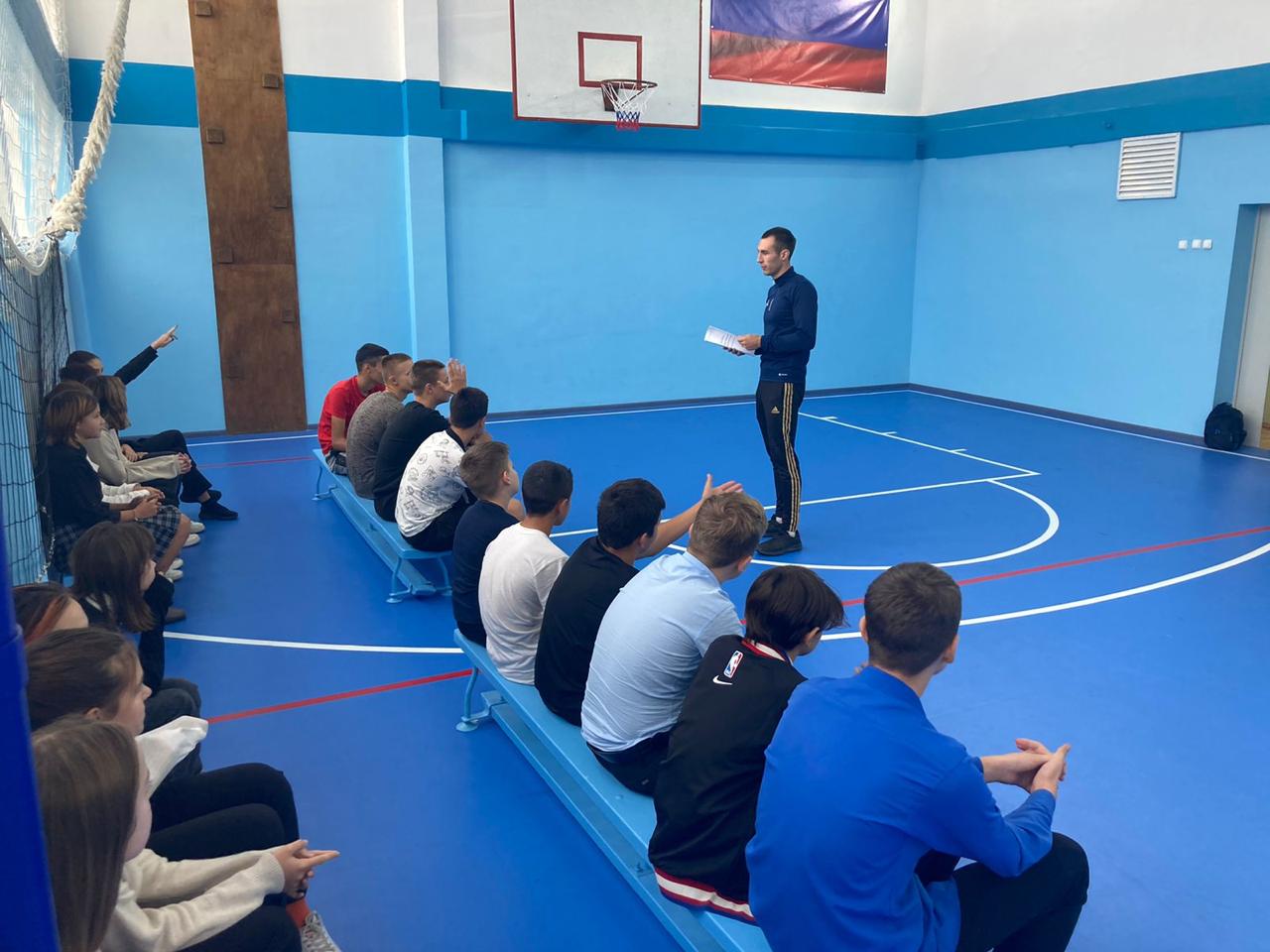 Антинаркотическая акция «Сообщи, где торгуют смертью!»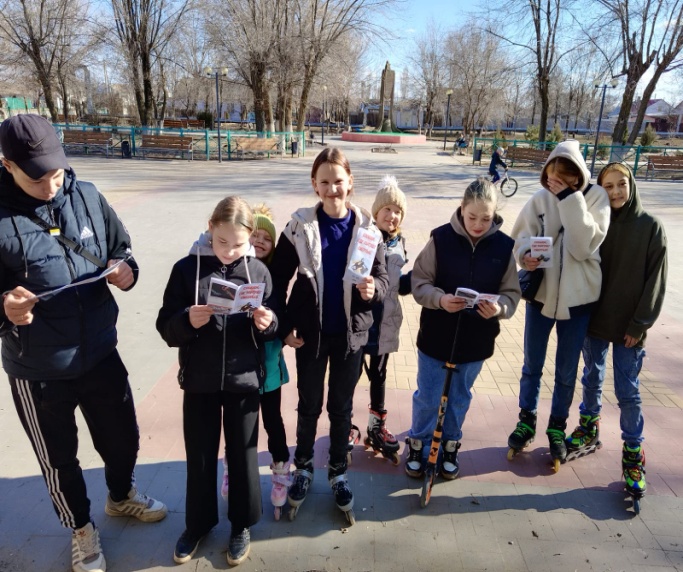 Март 2024г